ПРЕДМЕТ: Обавештење o продужењу рока за достављање понуда по ЈН 10042/2014 – Набавка вискозиметра са ротирајућим цилиндрима У складу са чл. 63.став 5. Закона о јавним набавкама ,обавештавамо вас да Наручилац Привредно друштво ” Термоелектране Никола Тесла” д.о.о. Обреновац продужава рок за доставу понуда по јавној набавци број 10042/2014 – Набавка вискозиметра са ротирајућим цилиндримаНови рок за доставу понуда је 29.08.2014. до 10:00 часова.Јавно отварање понуда обавиће се истог дана у 10:30 часова.Обреновац, 27.08.2014. године    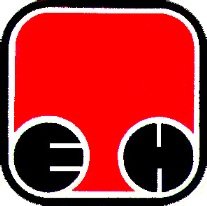 Електропривреда Србије  - ЕПСПривредно Друштво Термоелектране Никола Тесла,  Обреновац